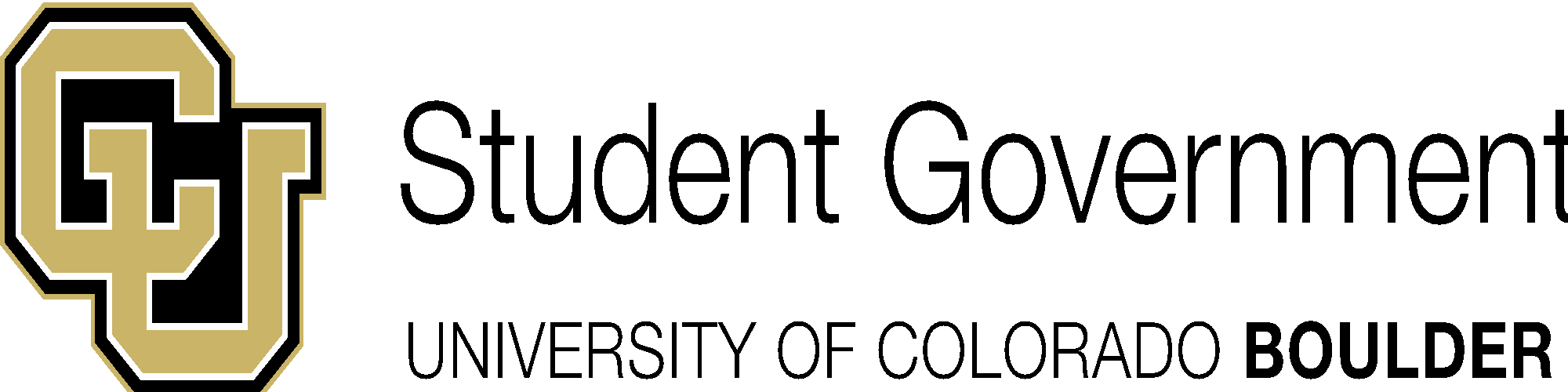 University of Colorado Student GovernmentLegislative CouncilOctober 3, 2013					79 LCR 07 — EldoraSponsored By:			Kelsey Cody		Graduate School Co-SenatorAuthored By:	Kelsey Cody	Graduate School Co-SenatorA Resolution Urging Eldora Mountain Resort to Make Student Rates for Season Passes Available to All Enrolled, Degree-Seeking StudentsResolution HistoryOver the summer of 2013, Eldora Mountain Resort changed its student season pass policy to restrict sales of the season pass at student rates to persons with a valid student ID under the age of 26. This is problematic for a number of reasons, most troubling among them that this policy is discriminatory against numerous groups of non-traditional students and Eldora customers, including veterans, graduate students, law and business students, students with religious obligations upon adulthood, junior college transfers, and students who take longer than four years to finish their degree (often for financial or family reasons). Problematically, these groups and non-traditional students in general are more likely to be supporting themselves, and will thus suffer disproportionately from this change. Eldora’s change in policy is in contrast to the history of mutually beneficial cooperation between CU Boulder students and Eldora, including the students’ provision of Free Ride and advertising space, tabling opportunities, and sales in the University Memorial Center and elsewhere on campus. In the spirit of this history, and in hopes that ongoing cooperation can continue, it is the strong desire of Legislative Council that Eldora Mountain Resort enter into a dialogue with student organizations such as CU Student Government, United Government of Graduate Students, the Student Veterans Association, the Student Bar Association, and CU Ski and Snowboard Club to come to an alternative pricing regime that does not differentiate between enrolled degree-seeking students based on age or other attributes. To ensure that ski passes are only sold to enrolled degree-seeking students, we support further policy change by Eldora Mountain Resort that includes a strengthened enrollment and “progress toward degree” verification mechanism in order to avoid fraud.Resolution SummaryThis resolution advances the interests of all students by calling for Eldora Mountain Resort to enter into a dialogue with students to come to a mutually agreeable solution that allows for a pricing regime that does not differentiate between enrolled, degree-seeking students based on age or other attributes.Whereas, CU-Boulder and CU Student Government Cost Centers provide Eldora Mountain Resort with numerous accommodations and business opportunities on campus;Whereas, CU-Boulder students of all ages provide Eldora Mountain Resort with their most consistent, loyal, and reliable customer base;Whereas, CU Student Government is willing to work with Eldora Mountain Resort to ensure that all students who purchase a student ski pass are currently enrolled in the university;Whereas, CU-Boulder student groups and organizations have cooperated with Eldora Mountain Resort to provide group discounts and other services in the past;Whereas, the policy change implemented by Eldora Mountain Resort disproportionately impacts non-traditional students, especially veterans, graduate students, law and business students, students with religious obligations upon adulthood, junior college transfers, and students who take longer than four years to finish their degree;Whereas, the policy change implemented by Eldora Mountain Resort disproportionately impacts students who are not supported by their parents, have children, or are otherwise financially constrained;THEREFORE BE IT RESOLVED by the Legislative Council of the University of Colorado Boulder Student Government that:Section 1.It is the view of Legislative Council that Eldora Mountain Resort has implemented a policy change that is discriminatory in nature and, as a result, we urge the Eldora Mountain Resort to change their policy to be fair to all students.Section 2.Legislative Council invites Eldora Mountain Resort to enter into a dialogue with CU Student Government, United Government of Graduate Students, the Student Veterans Association, the Student Bar Association, and other interested student groups and governments to agree on an alternative pricing regime that does not differentiate between enrolled, degree-seeking students based on age or other attributes.Section 3.In the event that such measures are necessary. Legislative Council, in partnership with other student groups and governments, will present suggestions to Eldora Mountain Resort with methods to develop a non-discriminatory process to verify enrollment.Section 4.This resolution shall take effect upon passage by the Legislative Council and upon either obtaining the signatures of two Tri-Executives or the lapse of six days without action by the Tri-Executives.Vote Count10/03/2013				Amended Section 1				Acclamation10/03/2013				Amended Section 3				Acclamation10/03/2013				Passed special order				Acclamation____________________________ 			______________________________Chris Schaefbauer 					Wesley MontagPresident of Student Affairs			Legislative Council President____________________________			______________________________Ellie Roberts					          	Marco Dorado President of Internal Affairs		           President of External Affairs